Задание по музыкальной литературе для 3 (5) на 02.12.2020Тема: Фридерик Шопен. Биография.Фредерик Франсуа Шопен (1810–1849 гг.) – польский композитор XIX века, пианист-виртуоз, педагог, ярчайший представитель романтизма в музыке, основатель польской национальной композиторской школы. Его основное музыкальное наследие — произведения для фортепиано.Фредерик Шопен родился 22 февраля 1810 года в деревне недалеко от Варшавы (Польша). Мальчик отличался большими артистическими способностями и богатством мимики, умел прекрасно импровизировать, придумывая на ходу различные истории, которые он рассказывал гостям или ребятам пансиона.С семи лет с мальчиком начал заниматься известный пианист Войцех Живный. К двенадцати годам Фредерик достиг уровня лучших пианистов Польши. С 1823 года Шопен учился в Варшавском лицее.Благодаря природным способностям Шопен хорошо учился, сначала дома, а потом в старших классах лицея. Музыкой он занимался с директором Варшавской консерватории. Отношения учителя и ученика переросли в крепкую дружбу, которая продолжалась до самой смерти Шопена.В шестнадцать лет Шопен второй раз принял участие в концерте, на котором присутствовал Александр первый. Император высоко оценил игру юного музыканта и подарил ему кольцо с бриллиантом.Окончив варшавский лицей, Шопен решил профессионально заняться музыкой. Поездки в Берлин и Вену утвердили его в этом решении. Многие годы он будет вспоминать маленькую гостиницу по дороге в Варшаву, где он играл на рояле в окружении случайных попутчиков, хозяина гостиницы, его супруги и их детей. Таких восторженных поклонников ему встречать ещё не приходилось.Всё творчество композитора посвящено фортепиано – им было написано два концерта, сонаты, ноктюрны, баллады, прелюдии, этюды. Шопен известен не только как великий композитор, но и как гениальный педагог – он создал собственную методику, благодаря которой многие пианисты, вышедшие из под крыла Фредерика, стали настоящими профессионалами в своем деле.Шопен много путешествовал. Так, в 1831 году он переехал в Париж, а в 1837 году совершил путешествие в Англию и Шотландию. В биографии композитора есть и период, во время которого он жил на острове Мальорка.  В 1848 году переселился в Лондон, где давал концерты и продолжал преподавательскую деятельность.С 1837 года  у Шопена начинаются признаки заболевания лёгких. Они дали толчок развитию астматических приступов. Свой последний концерт Фредерик дал в ноябре 1848 года. После него самочувствие композитора ухудшалось с каждым днем.Закончилась небольшая, но такая насыщенная и плодотворная жизнь Шопена в октябре 1849 года. Причиной смерти стала болезнь лёгких.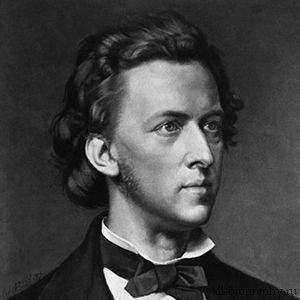 Домашняя работа:Законспектировать основные даты жизни и творчества композитора.Отчет о проделанной работе отправлять на почту Sandra_bo@list.ru или вайбер\вотсап по номеру 89228481744С уважением, Александра Андреевна!